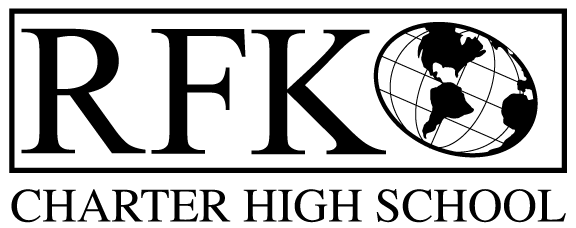 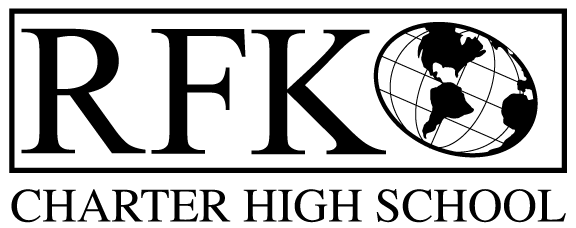 4300 Blake Rd. SWAlbuquerque, NM 87121PHONE: 505-243-1118     FAX: 505-242-7444Mission RFK Charter School prepares, motivates, and supports students to achieve their college and career goalsin partnership with their families and the community.Governance Council Meeting AgendaThursday, January 19, 2017, 5:30 PMNext meeting:  February 16, 2017            4300 Blake Rd. SWAlbuquerque, NM 87121PHONE: 505-243-1118     FAX: 505-242-7444PUBLIC NOTICE OF RFK GOVERNANCE COUNCIL MEETING Robert F. Kennedy Charter School will hold a regular meeting of the Governance CouncilDateThursday, January 19, 2017Time5:30 PMLocationRFK Charter High School4300 Blake Rd. SWAlbuquerque, NMIf you are an individual with a disability who is in need of a reader, amplifier, qualified sign language interpreter or any other form of auxiliary aid or service to attend or participate in the meeting, please contact the administrative offices of RFK High School at least one week prior to the meeting or as soon as possible.  Public documents, including the agenda and minutes, can also be provided in various accessible formats.  RFK High School Administrative offices – 505-243-1118TimeItemPresenterDiscussion/ActionFollow Up5:30-5:35Approval of AgendaVote5:35-5:45Dinner5:45-5:50Approval of December 15, 2016 meeting minutesVote5:50-5:55Announcements5:55-6:10Public Comment6:10-6:30Finance Committee report for December/2nd quarter – discussion and approvalCash disbursement approvalBAR(s) approvalIrene SanchezIrene SanchezIrene SanchezVoteVoteVote6:30-6:45Audit ReportJudy BergsDiscussion6:45-6:55Governance Council membership considerationMargie LockwoodVote6:55-7:00GC Training Progress ReportMichelle RenteriaDiscussion7:00-7:15NWEA ReportLinda Sanchez, Linda OrtegaDiscussion7:15-7:30Credit Acquisition ReportCindy O’NeillDiscussion7:30-7:50APS/RFK Master Plan UpdateRon BurtonDiscussion7:50-8:05Executive Director’s report – including updates to goalsRobert Baade8:05Adjournment